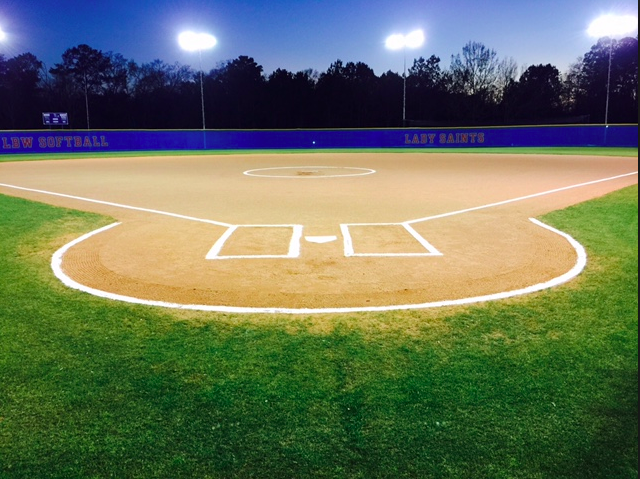 10TH ANNUAL PWSA DEBBIE DEMOEL HIGH SCHOOL CLASSICHosted by Seneca CollegeLooking for High School Softball/Fastpitch Teams!The Provincial Women’s Softball Association (P.W.S.A) 10th Annual Debbie DeMoel High School Classic will be held on Monday, May 27th at Seneca College.Tournament details will be shared shortly.In the meantime, any questions on the High School tournament please contact Janet Gray-Baker, High School Chair. 